საქართველოს საზოგადოებრივ საქმეთა ინსტიტუტი(ჯიპა)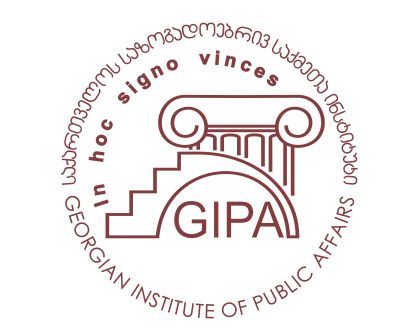 2011 – 2017 წლების სტრატეგიული განვითარების გეგმაარსებული დოკუმენტი შექმნილია იმისათვის, რომ უნივერსიტეტმა შეძლოს მის მიერ დასახული მისიისა და მიზნების განხორციელება. ის ასახავს 2011-2017 წლების განვითარების გრძელვადიან გეგმას, თუმცა მისი ცალკეული კომპონენტები გათვლილია ერთწლიან პერიოდზეც. სტრატეგიული განვითარების გეგმის გადახედვა უნდა მოხდეს გარკვეული პერიოდულობით, წელიწადში ერთხელ და მის მოდიფიცირებაში მონაწილეობა უნდა მიიღოს უნივერსიტეტის ყველა დაინტერესებულმა პირმა. უნივერსიტეტის მისიაინსტიტუტის მთავარი მისიაა აღზარდოს თანამედროვე ცოდნის მქონე მაღალკვალიფიციური პროფესიონალი, რომელიც უნდა გამოირჩეოდეს თავისუფალი და კრიტიკული აზროვნებით, იცნობდეს თანამედროვე ტექნოლოგიებს და ტენდენციებს, ჰქონდეს უნარი სწრაფად აითვისოს სიახლე და საჭიროების შემთხვევაში პრაქტიკულად გამოიყენოს. მრავალმხრივი განვითარების პრინციპზე დაყრდნობით მუდმივად იზრუნოს საკუთარი ცოდნისა და უნარების განვითარებაზე.ზემოთხსენებული მისიის მისაღწევად და შესაბამისი ამოცანების განსახორციელებლად უნივერსიტეტის საქმიანობის საგანია  უმაღლესი საგანმანათლებლო პროგრამების (ბაკალავრიატი, მაგისტრატურა, დოქტორანტურა) რეალიზება და შესაბამისი კადრების მომზადება საქართველოს ”უმაღლესი განათლების შესახებ” საქართველოს კანონის შესაბამისად.უნივერსიტეტის მიზნებიდასაქმების ბაზარზე ორიენტირებული პროგრამების შენარჩუნება-შექმნასტუდენტზე ორიენტირებული სასწავლო გარემოს შექმნამაღალკვალიფიციური აკადემიური პერსონალის შენარჩუნება/რაოდენობის გაზრდამატერიალურ - ტექნიკური ბაზის მუდნივი განახლებათანამედროვე ტექნოლოგიების დანერგვასამეცნიერო-სასწავლო ლიტერატურის ფონდის გაზრდასამეცნიერო კვლევითი საქმიანობის წარმართვა და მეცნიერების სხვადასხვა დარგების განვითარების ხელშეწყობათანამშრომლობის დამყარება საქართველოს და საზღვარგარეთის ქვეყნების სასწავლო დაწესებულებებთან და სამეცნიერო წრეებთანუნივერსიტეტის სტრატეგიული განვითარების მიმართულებებისასწავლო პროცესი და მისი მართვაპროგრამული უზრუნველყოფა:არსებული  პროგრამების მუდმივი განახლება და სრულყოფაახლადშექმნილი სოციალურ მეცნიერებათა საბაკალავრო პროგრამის დახვეწა და განვითარებაეკონომიკის სამაგისტრო პროგრამის შემუშავებასაგანმანათლებლო პროგრამების კონკურენტუნარიანობის გაზრდისათვის დასაქმების ბაზრის მოთხოვნების მონიტორინგი, ასევე სხვა უმაღლესი სასწავლებლების კვლევასაგანმანათლებლო პროგრამების შეფასების მექანიზმის დახვეწასტუდენტური ცოდნის შეფასების სისტემის დახვეწასწავლების მეთოდიკის მუდმივი განახლებასტუდენტური თვითმმართველობის ჩამოყალიბების ხელშეწყობაუცხოურ პარტნოირებთან ახალი ურთიერთობების დამყარება და არსებულის შენარჩუნებაკურსდამთავრებულთა ასოციაციის განვითარებაკურსდამთავრებულთა დასაქმების სტატისტიკის მუდმივი განახლებაპროცედურული რეგულაციების გაუმჯობესება/დახვეწასწავლის ხარისხის გაუმჯობესების მიზნით მართვის თანამედროვე სტანდარტების დანერგვაავტორიზაცია/აკრედიტაციისათვის მზადებამატერიალურ - ტექნიკური უზრუნველყოფა:უნივერსიტეტის ინფრასტრუქტურის გაუმჯობესებაზრუნვა სასწავლო ფართის გაზრდაზეშეზღუდული შესაძლებლობების მქონე პირთათვის საუნივერსიტეტო პირობების გაუმჯობესებაუნივერსიტეტის მატერიალურ - ტექნიკური ბაზის მუდმივი განახვებასასწავლო პროცესის ადმინისტრირების ელექტრონული ბაზის სრულყოფა და ყველა დაინტერესებული პირის ჩართულობის უზრუნველყოფაუნივერსიტეტის ვებ-გვერდის მუდმივი განახლებაუნივერსიტეტის საბიბლიოთეკო ფონდის მუდმივი განახლებასასწავლო მასალის ელექტრონული ბაზის შექმნასაგანმანათლებლო პროგრამების შესაბამისი სასწავლო მასალის შექმნა/გამოცემაადამიანური რესურსი:აკადემიური პერსონალის კვალიფიკაციის ამაღლების ხელშეწყობაკვალიფიკაციის ამაღლებისა და მოტივაციის გაზრდისათვის აუცილებელი მექანიზმების შემუშავება და დანერგვაკვლევების, კონფერენციების, სხვადასხვა საგრანტო პროექტებში ჩართულობის ხელშეწყობააკადემიური პერსონალის მოვალეობების აღმწერის (job descriptions) სრულყოფალექტორთა საათობრივი დატვირთვის სქემის სრულყოფაუცხოელი თუ ადგილობრივი პროფესიონალების სასწავლო პროცესში ჩართვაადმინისტრირება:სასწავლო პროცესის ხარისხის გაუმჯობესების მიზნით მონიტორინგის სისტემის სრულყოფა სტატისტიკური მონაცემების დამუშავება და რეკომენდაციების მიცემაშიდა შეფასების მექანიზმების სრულყოფამარკეტინგისა და საზოგადოებასთან ურთიერთობის სისტემების სრულყოფადაგეგმილი ღონისძიებების შესრულების ვადებიარსებული საგანმანათლებლო პროგრამების ხარისხის შენარჩუნება/განვითარება2011-2017ახალი საგანმანათლებლო პროგრამების დანერგვა (ეკონომიკის სამაგისტრო პროგრამა)2011-2012საბაკალავრო პროგრამის დანერგვა2011საბაკალავრო პროგრამის დახვეწა2011-2013საგანმანათლებლო პროგრამებისა და პედაგოგების შეფასების მექანიზმების დახვეწა2011, დეკემბერისტუდენტური თვითმართველობის ჩამოყალიბების ხელშეწყობა2011-2013უცხოუელ პარტნირებთან ურთიერთობების შენარჩუნება და ახლის დამყარება2011-2017კურსდამთავრებულთა ასოციაციის განვითარების ხელშეწყობა2011-2012კურსდამთავრებულთა დასაქმების სტატისტიკის ხელშეწყოვა2011-2017მარეგულირებელი დოკუმენტაციის დახვეწა2011, იანვარიავტორიზაცია/აკრედიტაციის პროცესი2011, ივნისიუნივერსიტეტის ინფრასტრუქტურის გაუმჯობესება2011, სექტემბერისასწავლო და და მხმარე ფართის გაზრდა2011-2015შეზღუდული შესაძლებლობების მქონე სტუდენტთათვის შესაბამისი პირობების შექმნა2011-2013სასწავლო პროცესის ადმინისტრირების ელექტრონული ბაზის სრულყოფა2011, იანვარიუნივერსიტეტის მატერიალურ - ტექნიკური ბაზის და საბიბლიოთეკო ფონდის განახლება2011-2017საგანმანათლებლო პროგრამების შესაბამისი სასწავლო მასალის შექმნა/გამოცემა2011-2017სასწავლო მასალის ელექტრონული ბაზის შექმნა2011-2013კვალიფიკაციის ამაღლებისა და მოტივაციის გაზრდისათვის აუცილებელი მექანიზმების შემუშავება და დანერგვა2011კვლევების, კონფერენციების, სხვადასხვა საგრანტო პროექტებში ჩართულობის ხელშეწყობა2011-2017აკადემიური პერსონალის მოვალეობების აღმწერის (job descriptions) სრულყოფა2011, მაისიუცხოელი თუ ადგილობრივი პროფესიონალების სასწავლო პროცესში ჩართვის უზრუნველყოფა2011-2017სასწავლო პროცესის ხარისხის გაუმჯობესების მიზნით მონიტორინგის სისტემის სრულყოფა 2012, ივნისისტატისტიკური მონაცემების დამუშავება და რეკომენდაციების მიცემა2011-2017შიდა შეფასების მექანიზმების სრულყოფა2012, მარტიმარკეტინგისა და საზოგადოებასთან ურთიერთობის სისტემების სრულყოფა2011-2012